Eliciting and Using Evidence in Formative Assessment Shifts in Practice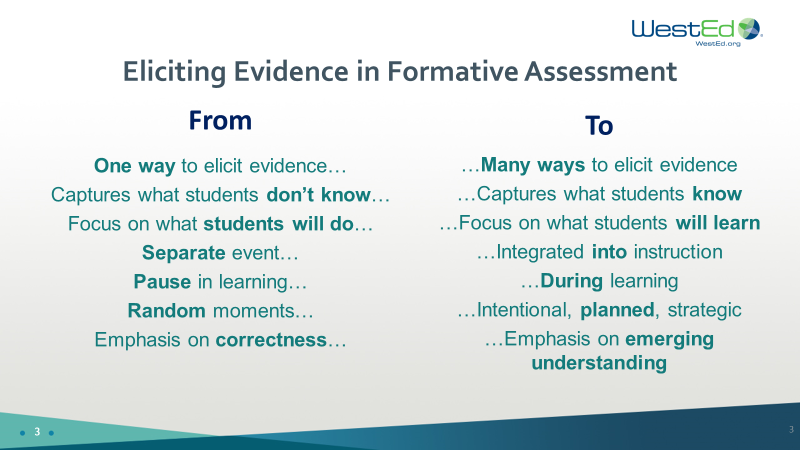 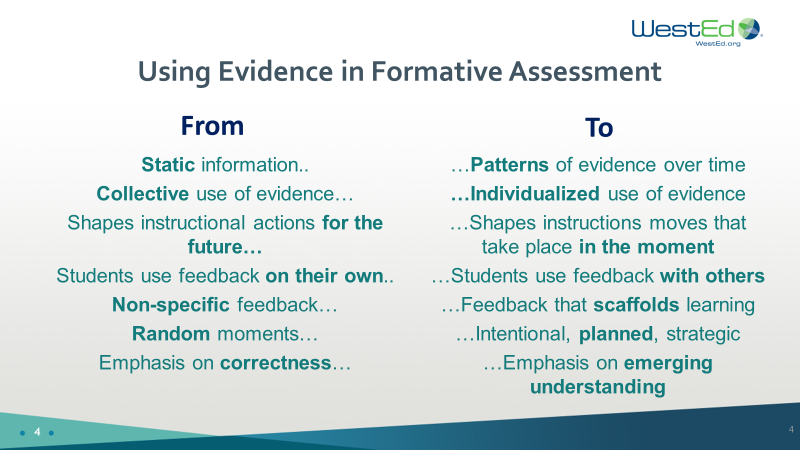 